Слобода / „Хоће ли слобода умети да пева, као што су сужњи певали о њој“, Бранко Миљковић (1934-1961)1. Слобода је __________________________________________________________________________________ .2. Речи супротне слободи/антоними су ____________________________________________________________ . 3. Слобода ме асоцира на _______________________________________________________________________ .4. Места где осећам слободу су ___________________________________________________________________.5. Кад  _______________________________________________________________(шта радиш) осећам слободу.6. Слоган који садржи реч слобода је ______________________________________________________________.7. Бити слободан значи да можеш ________________________________________________________________ .8. Иако си слободан, не можеш да _________________________________________________________________.9. Речи које су увек „у друштву“ слободе су ________________________________________________________ .10. Симболи слободе су _________________________________________________________________________.11. Слобода има/нема границе.   Слобода постоји свуда/не постоји свуда у свету.   12. Српска народнa мудрост говори о слободи (ланац, риба у води, птица на грани, бисер):Слободан као _________________________________. Плива као ______________________________________ .Златан ______________________ слободу не пружа. Залуду му је _______________________ кад ми грло дави.13. Шта све подразумева слобода? Која људска права укључује? Кава је ситуација у друштву у коме ти живиш? Размишљај о повезаности слободе и храбрости, односа појединца према друштву и према другима, о одговорности, поштовању, искрености, љубави.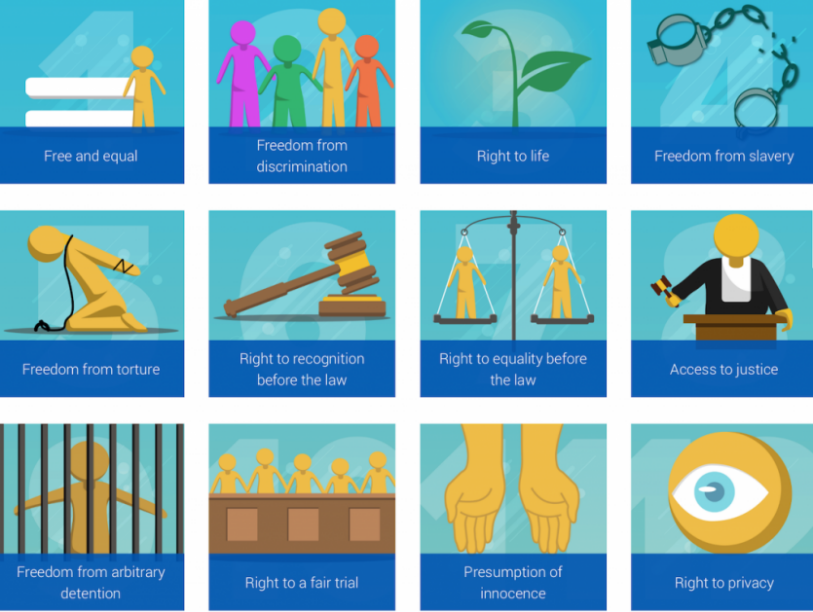 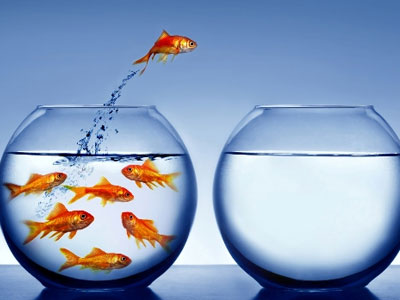 14. Погледај слике и размишљај о слободи. Покушај да напишеш по једну реченицу о свакој слици.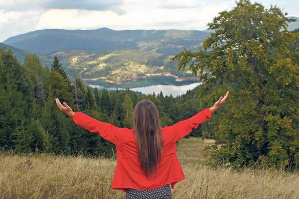 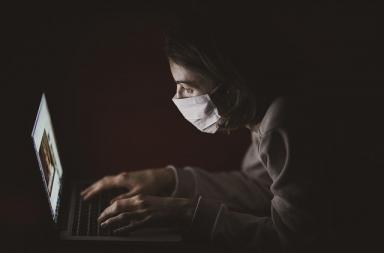 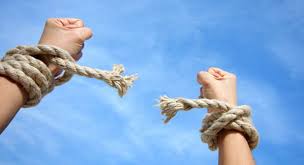 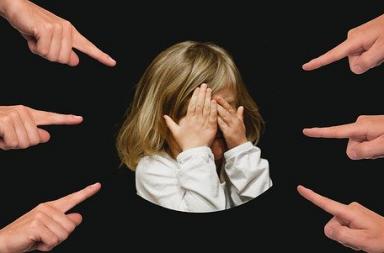 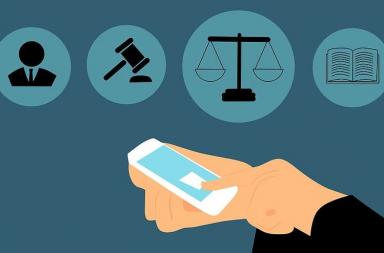 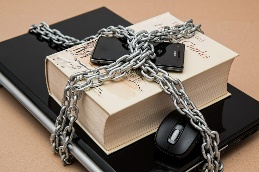 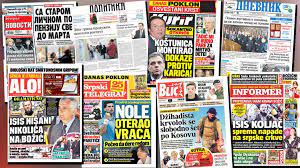 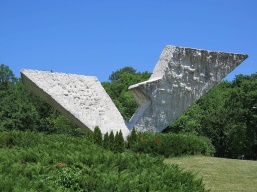 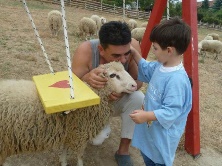 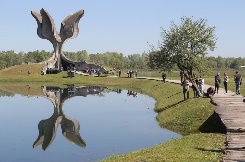 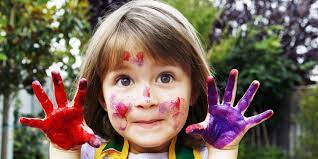 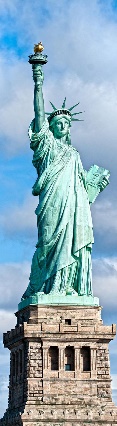 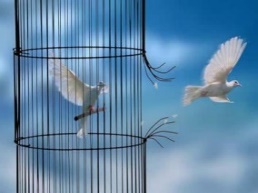 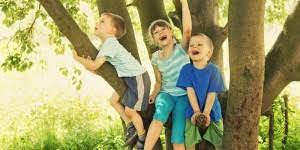 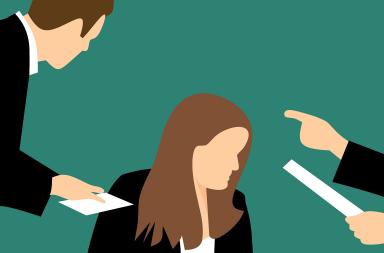 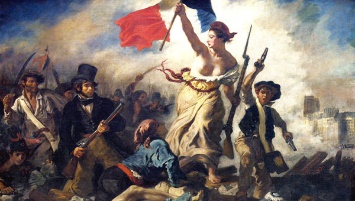 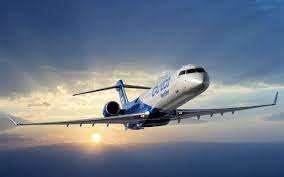 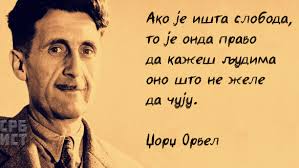 15. Прочитај мисли великана као што су Виктор Иго, Жан Жак Русо и Џорџ Орвел.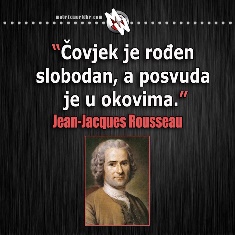 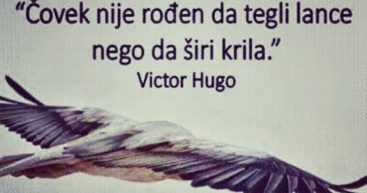 16. Песма „Корак до слободе“, Галија16. Домаћи задатак до 10. априла: Литерарни рад на тему Слобода обавезан за групу 17. 30- 18. 10